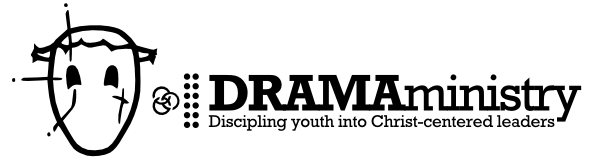 Fall 2021Benefit BanquetDear Supporter of DRAMA Ministry,We invite you to join us for our annual Benefit Banquet as we celebrate twenty years of ministry.  We praise God for His faithfulness as we strive to disciple youth into Christ-centered leaders! The banquet will be held on Thursday, October 21st at Woodcrest Retreat (Please note that we’re in a new location this year! The address is 225 Woodcrest Drive, Ephrata, PA 17522). The doors will open for appetizers at 5:30 pm and the meal will be served at 6:00 pm, followed by dessert from Fox Meadows Creamery.  The evening will include testimonies from DRAMA members, a ministry update, mime presentations from our teams, and an opportunity for you to support the work that God is doing through DRAMA.There is no cost to attend, but you need to RSVP so that we have a seat for you.  If you would like to offset the costs of this event by sponsoring a table, donations may be made for individual seats, half tables (4), and whole tables (8).  For RSVP or sponsoring seats, please fill out and return the bottom portion of this letter by October 7th and send your sponsor information and logo (if relevant) to banquet@dramateam.org .Thank you for partnering with us as we celebrate what God has done through twenty years of ministry!					In Christ,		 DRAMAministry                                							 Cut along line----------------------------------------------------------------------------------------------------------------------------------------------------------Name/Business name: 												  Address: 													 I am attending the banquet. Number attending: _______  I will NOT be attending the banquet but would like to support this event: $ 		 I would like to donate _________  individual seats (x $20.00)  I would like to sponsor a half table ($80.00)  *Sponsors will be recognized in the program. I would like to sponsor a whole table ($160.00)  *Sponsors will be recognized in the program and at their table.                                                                                               Total amount enclosed: $_________________**Please make checks payable to DRAMA Ministry. Mail to: 95 Stobers Dam Rd. Stevens, PA 17578**
A tax deductible receipt will be sent to you. For RSVP only, go to http://banquet.dramateam.org or email banquet@dramateam.org.